网络关键设备和网络安全专用产品目录（第一批）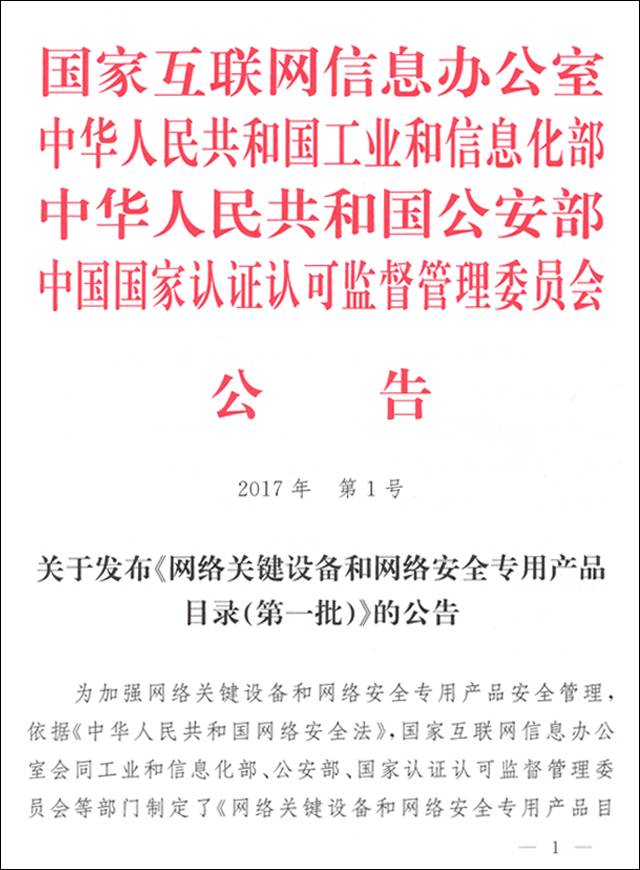 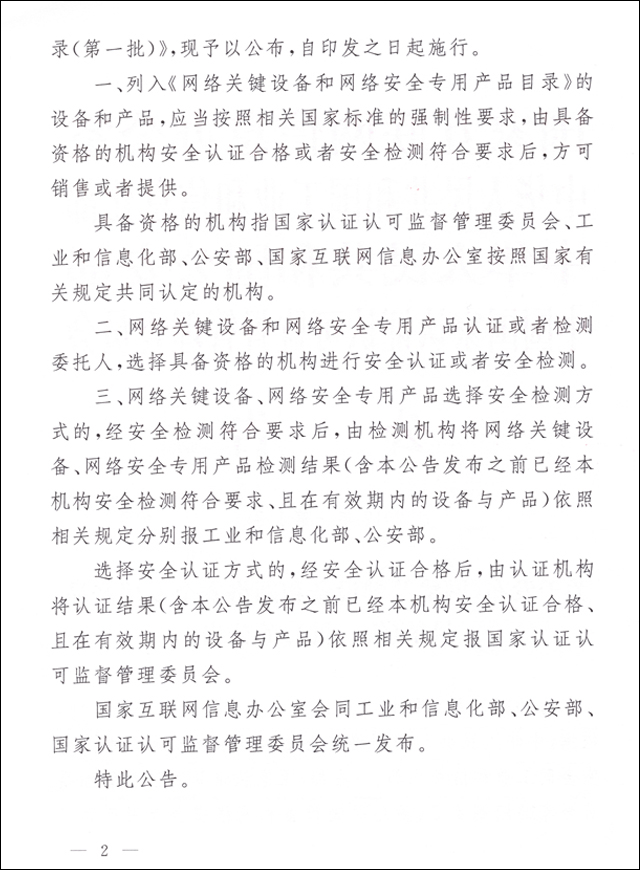 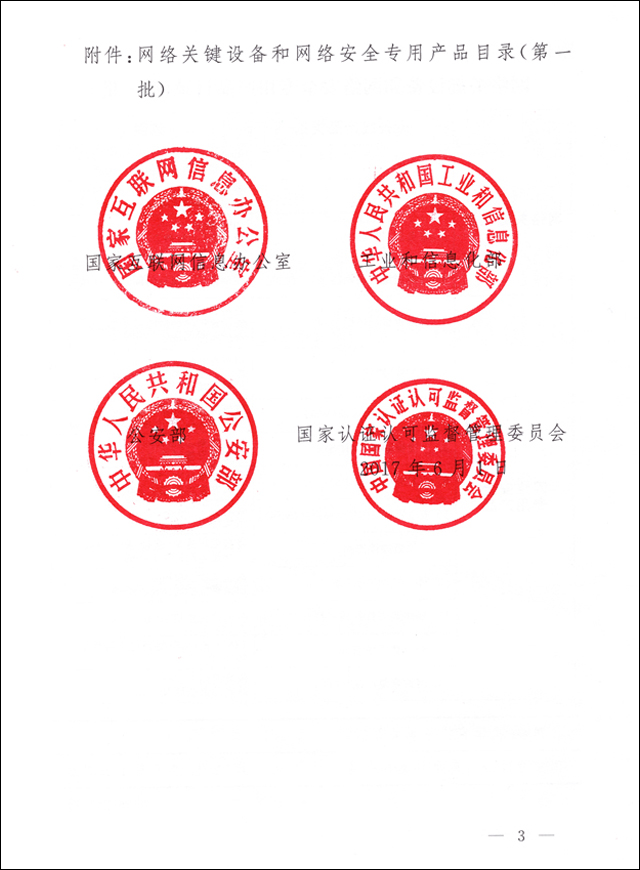 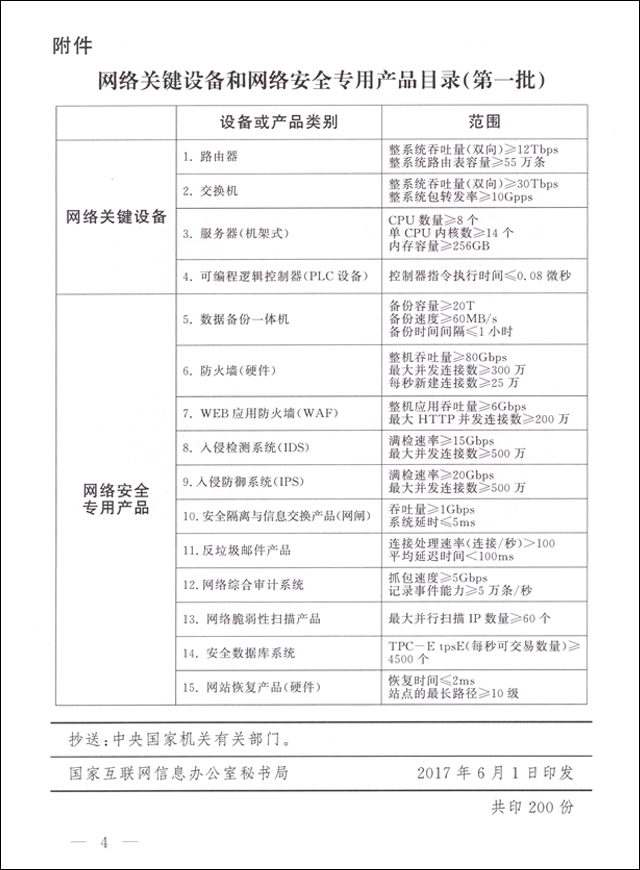 